CONSEJOTrigésima primera sesión extraordinaria
Ginebra, 11 de abril de 2014PROYECTO DE ORDEN DEL DÍA revisadopreparado por la Oficina de la Unión

Descargo de responsabilidad:  el presente documento no constituye
un documento de política u orientación de la UPOV	Apertura de la sesión	Aprobación del orden del día	Examen de la conformidad del proyecto de Protocolo de la ARIPO para la Protección de las Obtenciones Vegetales con el Acta de 1991 del Convenio de la UPOV (documento C(Extr.)/31/2)	Calendario de reuniones para 2014 (documento C/47/8 Rev.2)	Informe de la Presidenta sobre los trabajos de la octogésima séptima sesión del Comité Consultivo;  aprobación, si procede, de las recomendaciones preparadas por dicho Comité (documento C(Extr.)/31/3)	Comunicado de prensa (documento C(Extr.)/31/4)	Aprobación de un documento en el que consten las decisiones adoptadas en la sesión	Clausura de la sesión[Fin del documento]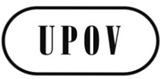 SC(Extr.)/31/1 Rev.ORIGINAL:  InglésFECHA:  14 de marzo de 2014UNIÓN INTERNACIONAL PARA LA PROTECCIÓN DE LAS OBTENCIONES VEGETALESUNIÓN INTERNACIONAL PARA LA PROTECCIÓN DE LAS OBTENCIONES VEGETALESUNIÓN INTERNACIONAL PARA LA PROTECCIÓN DE LAS OBTENCIONES VEGETALESGinebraGinebraGinebra